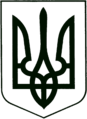 УКРАЇНА
МОГИЛІВ-ПОДІЛЬСЬКА МІСЬКА РАДА
ВІННИЦЬКОЇ ОБЛАСТІ  РІШЕННЯ №773Про затвердження Програми підтримки діяльності Могилів-Подільського міського комунального підприємства «Водоканал» на 2023 рік        Керуючись ст.ст. 26, 29 Закону України «Про місцеве самоврядування в Україні», з метою фінансової підтримки Могилів-Подільського міського комунального підприємства «Водоканал», відповідно до Бюджетного кодексу України, Господарського кодексу України, -  
міська рада ВИРІШИЛА:1. Затвердити Програму підтримки діяльності Могилів-Подільського міського комунального підприємства «Водоканал» на 2023 рік згідно з додатком.2. Фінансово – економічному управлінню міської ради (Власюк М.В.) забезпечити фінансування даної Програми в межах затверджених бюджетних призначень.3. Визнати головним розпорядником коштів виконання даної Програми – управління житлово – комунального господарства Могилів – Подільської міської ради (Стратійчук І.П.).4. Контроль за виконанням даного рішення покласти на першого заступника міського голови Безмещука П.О та на постійні комісії міської ради з питань фінансів, бюджету, планування соціально – економічного розвитку, інвестицій та міжнародного співробітництва (Трейбич Е.А.), з питань комунальної власності, житлово -комунального господарства, енергозбереження та транспорту (Гаврильченко Г.М.).    Міський голова                                                           Геннадій ГЛУХМАНЮК                                                                                                                Додаток                                                                                                      до рішення 33 сесії                                                                                           міської ради 8 скликання                                                                                                 від 04.08.2023 року №773Програма підтримки діяльностіМогилів–Подільського міського комунального підприємства «Водоканал» на 2023 рікПАСПОРТ ПРОГРАМИ1. Визначення проблем, на розв’язання яких спрямована Програма	Важливим завданням в місті залишається питання безперебійного функціонування системи водопостачання та водовідведення та відповідно, надання таких якісних послуг споживачам.	Закон України «Про житлово – комунальні послуги», а також «Правила надання послуг з централізованого водопостачання та централізованого водовідведення» визначають основні організаційні засади діяльності на об’єктах водопостачання та водовідведення та регулюють відносини, пов’язані з постачанням води, водовідведенням з метою забезпечення якісного надання послуг населенню, захисту прав споживачів та КП «Водоканал» як виконавця таких послуг.	Відповідно до Закону України «Про житлово – комунальні послуги» житлово-комунальні послуги - це результат господарської діяльності, спрямованої на забезпечення умов проживання та/або перебування осіб у житлових і нежитлових приміщеннях, будинках і спорудах, комплексах будинків і споруд, згідно з нормативами, нормами, стандартами, порядками і правилами, що здійснюється на підставі відповідних договорів про надання житлово-комунальних послуг.	Відповідно до «Правил надання послуг з централізованого водопостачання та централізованого водовідведення» суб’єктами відносин з водопостачання та водовідведення є суб’єкт господарювання, що провадить господарську діяльність з централізованого водопостачання та/або централізованого водовідведення (далі - виконавець), та індивідуальним і колективним споживачем (далі - споживач), який отримує або має намір отримувати послуги з централізованого водопостачання та централізованого водовідведення (далі - послуги), а також визначеною власником (співвласниками) особою, що здійснює розподіл обсягів послуг.	Основним напрямком діяльності у сфері водопостачання та водовідведення є: 	- задоволення потреб Могилів-Подільської міської територіальної громади, фізичних осіб, підприємств, установ та організацій, незалежно від форми власності, які проживають, розміщуються або здійснюють діяльність на території міста послугами водопостачання, водовідведення  та іншими видами послуг;	- збір очищення та постачання води (основний);	- видобуток, транспортування та розподіл водопостачання та прийом стічних вод: житлового фонду, комунально-побутових та соціально-культурних закладів, різних господарських об’єктів, що підключені до водопровідних та каналізаційних мереж підприємства і мають з останнім відповідні господарські угоди та розподільчі документи меж обслуговування при надані послуг;	- монтаж водопровідних мереж, систем опалення та кондиціонування;	- діяльність у сфері інжинірингу, геології та геодезії, надання послуг   технічного консультування в цих сферах;	- каналізація, відведення й очищення стічних вод;	- будівництво житлових і нежитлових будівель;	- будівництво трубопроводів;	- виконання хімічних аналізів проб стічних вод самостійно чи за договором із акредитованою лабораторією;	- матеріально-технічне та транспортне забезпечення виробничого процесу;	- забезпечення споживачів послугами централізованого водопостачання та водовідведення;	- ремонт дощових каналізацій;	- виготовлення проектної та кошторисної документації;	- будівництво, реконструкція, технічне переоснащення і налагодження устаткування, об’єктів трубопровідного транспорту, будівель, споруд;	 - експлуатація систем водопостачання та водовідведення;	- монтаж, ремонт та виконання пусконалагоджувальних робіт контрольно – вимірювальних пристроїв;	- монтаж, ремонт, експлуатація насосних станцій та очисних споруд;	- надання юридичним та фізичним особам на договірних засадах послуг з оснащення та обслуговування систем водопостачання та водовідведення   об’єктів, які знаходяться у їхній власності;	- передача в оренду чи в користування транспортних засобів і   механізмів;	- надання послуг спецтехнікою по перевезенню, вантажно –  розвантажувальних роботах та інших видів послуг, що не заборонені законодавством та не потребують спеціальних дозволів;	- надання послуг з забезпечення благоустрою міської територіальної громади;	- здійснення інших видів діяльності, що не суперечать чинному законодавству.         Основними проблемами, на розв’язання яких спрямована Програма є:	- виконання зобов’язань перед кредиторами згідно з сплатою заборгованості за спожиту електроенергію.        За рахунок організаційно – розпорядчих, економічних, нормативно – правових заходів передбачається забезпечити стале функціонування підприємства.2. Визначення мети Програми  	Метою Програми є створення умов, що сприятимуть сталому функціонуванню підприємства: виконання зобов’язань перед кредиторами згідно з сплатою заборгованості за електроенергію, забезпечення якісного та вчасного обслуговування споживачів (оскільки в наслідок несплати заборгованості по електроенергії вона буде вимкнена, що призведе до зупинення роботи насосів по підйому води та відкачуванню стоків).3. Обґрунтування шляхів і засобів розв’язання проблеми,обсягів та джерел фінансування, терміни виконання зобов’язань, заходів     	КП «Водоканал» є комунальним підприємством, створеним для  задоволення потреб міської територіальної громади міста Могилева-Подільського, фізичних осіб, підприємств, установ та організацій, незалежно від форми власності, які проживають, розміщуються або здійснюють діяльність на території міста послугами водопостачання, водовідведення та іншими видами послуг.     	Основним джерелом формування доходів підприємства є централізоване водопостачання та водовідведення за встановленими тарифами.     	Однак, підприємство має зобов’язання щодо сплати заборгованості за спожиту електроенергію по договору з ТОВ «ЕНЕРДЖИГАЗТРЕЙД» відповідно до рахунку – фактури №849 від 8 червня 2023 року на суму 837964,08 грн та рахунку – фактури №1046 від 7 липня 2023 року на суму 845944,14 грн. На виконання вищевказаних рахунків підприємство має сплатити негайно в липні 2023 року загальну суму – 1683908,22 грн.          Ресурсне забезпечення Програми наведене у додатку 1 до Програми.4. Перелік завдань, заходів Програми, напрями використаннябюджетних коштів та результативні показники     	Основними завданнями Програми є забезпечення сталої роботи систем водопостачання та водовідведення, якісне та вчасне обслуговування споживачів, погашення заборгованості перед кредиторами підприємства згідно з сплатою заборгованості за електроенергію.     	Перелік  напрямів, завдань, заходів Програми наведено у додатку 2 до Програми.5. Координація та контроль за виконанням Програми	Загальна координація та контроль за ходом виконання Програми покладено на управління житлово – комунального господарства міської ради та міське комунальне підприємство «Водоканал». 	З метою дотримання принципу колегіальності, компетентності та прозорості фінансового забезпечення реалізації Програми, звіт про виконання Програми заслуховується на сесії міської ради після завершення терміну її дії.      Секретар міської ради                                                  Тетяна БОРИСОВАДодаток 1до ПрограмиРесурсне забезпечення підтримки діяльностіМогилів–Подільського міського комунального підприємства «Водоканал» на 2023 рік   Секретар міської ради                                                          Тетяна БОРИСОВА                                                                                                                                                                                           Додаток 2                                                                                                                                                                                          до ПрограмиНапрями діяльності, завдання та заходиПрограми підтримки діяльності міського комунального підприємства «Водоканал»                        Секретар міської ради                                                                                                    Тетяна БОРИСОВА                                      Від 04.08.2023р.33 сесії8 скликання1.Ініціатор розроблення ПрограмиМогилів-Подільська міська рада2.Дата, номер і назва документа органу виконавчої влади про розроблення ПрограмиРішення 33 сесії міської ради 8 скликання від 04.08.2023 року №773 «Про затвердження Програми підтримки діяльності Могилів - Подільського міського комунального підприємства «Водоканал» на 2023 рік3.Розробник ПрограмиУправління житлово–комунального господарства Могилів – Подільської міської ради4.Співрозробники ПрограмиКП «Водоканал»5.Відповідальний виконавець ПрограмиУправління житлово – комунального господарства Могилів – Подільської міської ради6.Учасники ПрограмиУправління житлово – комунального господарства Могилів – Подільської міської ради та КП «Водоканал»7.Термін реалізації Програми2023 рік8.Загальний обсяг фінансових ресурсів, необхідних для реалізації Програми, всього в тому числі:2023 рік – 1683908,22 грн8.1.коштів бюджету Могилів – Подільської міської територіальної громади2023 рік – 1683908,22 грн8.2.коштів інших джерел-№ з/пОбсяг коштів, які планується залучити на виконання Програми, тис. грнПеріодЗагальний обсяг фінансування, грн1.Обсяг фінансових ресурсів, всього в тому числі:2023 рік1683908,221.1.коштів бюджету Могилів-Подільської міської територіальної громади2023 рік1683908,22№ з/пНапрям діяльності (пріоритетні завдання)Перелік заходів ПрограмиТермін виконання заходуВиконавціДжерела фінансуванняОрієнтовні обсяги фінансування, грнОчікуваний результат1.Виконання умов договору з ТОВ «ЕНЕРДЖИ-ГАЗТРЕЙД»Погашення заборгованості відповідно до рахунку – фактури №849 від 8 червня 2023р. на суму 837964,08 грн та рахунку – фактури №1046 від 7 липня 2023р. на суму 845944,14 грнЛипень 2023 рокуКП «Водоканал»Бюджет Могилів – Подільської міської територіальної громади1683908,22Своєчасне належне виконання зобов’язань КП «Водоканал» за договором за спожиту електроенергію